Les piquants de GozLes piquants de GozLes piquants de GozLes piquants de GozLis les phrases dans le texte.  Ecris sur ton cahier les réponses aux questions en faisant des phrases.(lignes 11-12) Quels sont les mots qui te permettent de comprendre que le temps passe ? Est-ce que tu sais quel âge a Goz au moment où il part en voyage ?(lignes 21-22) Quels sont les mots qui font penser à manger ?A ton avis, que veut faire le grand allosaure ?Lis les phrases dans le texte.  Ecris sur ton cahier les réponses aux questions en faisant des phrases.(lignes 1-2-3) Que fait le plésiosaure ?Est-ce que tu penses que les stégosaures savent nager ? Pourquoi ?(lignes 25-26-27) Que font les ptérosaures ?Que faisaient les ptérosaures avant que le cétiosaure passe à côté d'eux ?Lis les phrases dans le texte.  Ecris sur ton cahier les réponses aux questions en faisant des phrases.(lignes 4-5-6-7) A partir de quel âge poussent les piquants des stégosaures ?Pourquoi les piquants de Goz n'ont-ils pas encore poussé ? (lignes 17-18) Comment se sentent papa Steg et maman Aure ?Qu'est-ce qui inquiétait les parents de Goz pendant cette histoire ?Pourquoi les parents de Goz ne sont-ils plus inquiets ?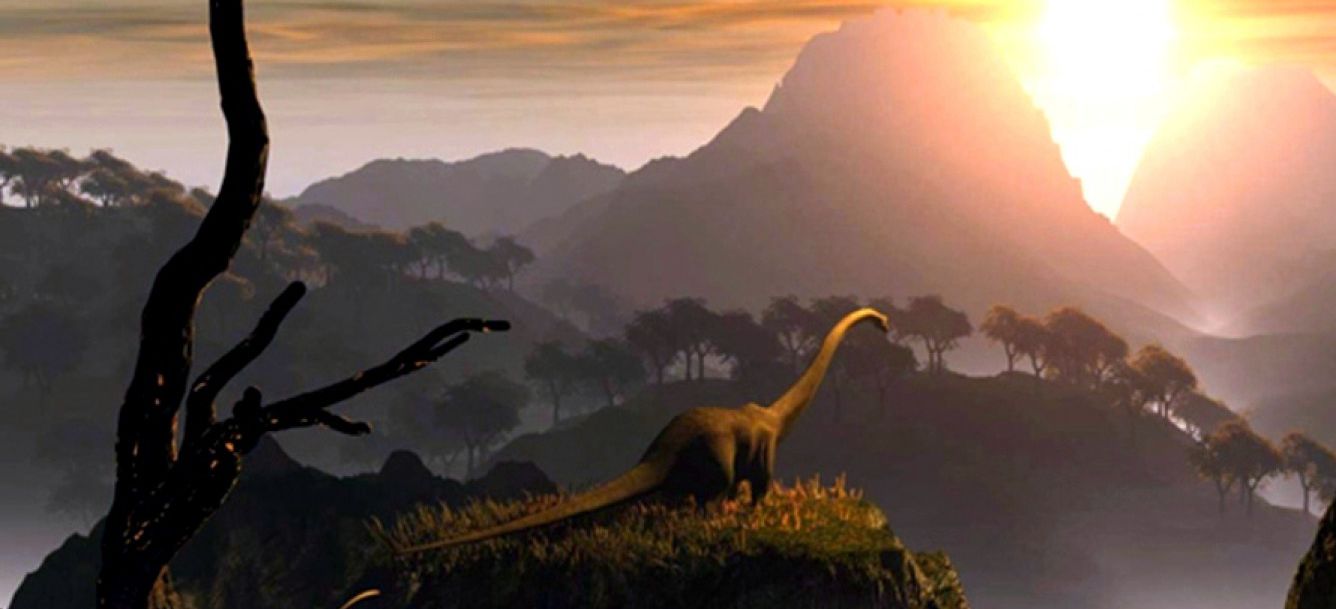 